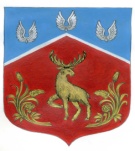 Администрация Громовского сельского поселения Приозерского муниципального района Ленинградской областиП О С Т А Н О В Л Е Н И Е«26» декабря 2023 года                           № 420                         В соответствии с  Федеральным законом от 06.10.2003 года № 131-ФЗ  «Об общих принципах организации местного самоуправления в Российской Федерации», администрация муниципального образования Громовское сельское поселение муниципального образования Приозерский муниципальный район Ленинградской областиПостановляет:Внести изменения в муниципальную  программу «Развитие автомобильных дорог муниципального образования Громовское сельское поселение муниципального образования Приозерский муниципальный район Ленинградской области на 2022-2024гг.» (в редакции постановления от 28.12.2021г. № 384).Постановление от 29.12.2022г. № 387 «О внесении изменений в постановление администрации МО Громовское сельское поселение «Об утверждении муниципальной программы «Об утверждении муниципальной программы Благоустройство территории муниципального образования Громовское сельское поселение на 2022-2024гг» считать утратившим силу.Начальнику отдела экономики и финансов администрации Громовского сельского поселения при формировании среднесрочного финансового плана Громовского сельского поселения на 2022-2024гг. предусматривать ассигнования на «Развитие автомобильных дорог муниципального образования Громовское сельское поселение на 2022-2024гг.»4.Настоящее постановление подлежит официальному опубликованию.5.Контроль за выполнением постановления оставляю за собой. Глава администрации                                                                                         А.П. Кутузов	С полным текстом документа можно ознакомиться на официальном сайте Громовского сельского поселения	http://admingromovo.ru/normativno-pravovie_akti/administracia/postanovlenie2010.php	